BMW
Corporate CommunicationsInformacja prasowa
grudzień 2015
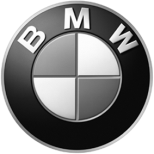 BMW Group PolskaAdres:Ul. Wołoska 22A02-675 WarszawaTelefon*48 (0)22 279 71 00Fax+48 (0)22  331 82 05www.bmw.pl Duety Henning Fehr i Philipp Rühr oraz Dan Bayles i Fritzia Irizar nominowani do drugiej edycji BMW Art Journey. Ogłoszenie nominowanych młodych kandydatów na Art Basel w Miami Beach.Miami. BMW i Art Basel kontynuując swoją wspólną inicjatywę wspierania młodych artystów z różnych krajów, ogłosili na tegorocznej wystawie Art Basel w Miami Beach nominacje do drugiej edycji BMW Art Journey. W „mobilnym atelier” BMW Art Journey daje młodym artystom możliwość udania się w kreatywną podróż w dowolnie wybrane miejsce, gdzie mogą tworzyć i realizować swoje nowe pomysły i projekty. Międzynarodowe jury ekspertów ogłosiło dziś artystów nominowanych do Positions – sektora dla młodych artystów na Art Basel w Miami Beach: Henning Fehr i Philipp Rühr, Galeria Max Mayer, Düsseldorf Henning Fehr (ur. 1985 in Erlangen/Niemcy) i Philipp Rühr (ur. 1986 w Brühl/Niemcy) mieszkają i pracują w Kolonii. W roku 2014 duet otrzymał Nagrodę Landu Nadrenii Północnej-Westfalii dla Młodych Artystów oraz stypendium ufundowane przez Kölnischer Kunstverein oraz Imhoff Stiftung. Oprócz tego otrzymali również stypendium zagraniczne w Stambule od Kunststiftung NRW. Ich działalność artystyczna wywodzi się z szamanistycznej idei kina, w której twórcy filmowi poruszają się pomiędzy czynnym uczestnictwem a bierną obserwacją. Na Art Basel artyści zaprezentują „Polyrhythm Technoir” (2015), trzyczęściowy film, traktujący o status quo muzyki elektronicznej. Każda z części poświęcona jest przy tym innemu tematowi – polirytmii, phasingowi i synchroniczności – i odzwierciedla je w sposobie reprezentacji i prezentacji.  Dan Bayles, Galeria François Ghebaly, Los Angeles Dan Bayles urodzony w roku 1977 w Los Angeles wyróżniony został w roku 2008 kalifornijskim stypendium dla młodych artystów. W swojej twórczości Bayles łączy elementy fotograficzne, graficzne i architektoniczne, kolaże i abstrakcje z wynikami badań, zgłębiając w ten sposób podteksty politycznie trudnych miejsc. Instalacja Dana Baylesa na Art Basel w Miami Beach bada aktualny stan terenów byłego Black Mountain College leżącego koło Ashville w Karolinie Północnej. Artysta mając na względzie historyczne znaczenie tego miejsca, śledzi jego historię z ominięciem utartej narracji i dokumentuje jego mniej znaną alternatywną historię. Fritzia Irizar, Galeria Arredondo / Arozarena, Meksyk Fritzia Irizar, urodzona 1977 w Culiacán (Meksyk), ukończyła w roku 2002 studia na ENPEG La Esmeralda, Krajowym Centrum Sztuki Miasta Meksyk. W swojej multidyscyplinarnej twórczości czerpie z historii Ameryki Łacińskie i zajmuje się takimi tematami jak praca, rozwarstwienie społeczne i polityczne nierówności. Irizar otrzymała nagrodę López Sáenz Painting State Award a w roku 2004 Salón de Artes Plásticas Photography State Award. Oprócz tego w roku 2011 została laureatką 13. Biennal de Artes Visuales del Noroeste. Do tej pory jej prace wystawiane były w Museo de la Ciudad i Museo de Arte in Zapopan w Meksyku. Na Art Basel Fritzia Irizar zaprezentuje studium meksykańskiej symboliki i jej emocjonalnej i wizualnej przemiany na przestrzeni ostatnich 105 lat. Projekt traktuje o znikaniu międzynarodowego symbolu wolności, który podczas rewolucji meksykańskiej stanowiła część godła narodowego. Nominowani artyści mają do stycznia czas na opracowanie i nadesłanie swoich propozycji podróży. Zwycięzca ogłoszony zostanie w lutym. Jury ekspertów w Miami Beach: Juan Gaítan (dyrektor Museo Tamayo Arte Contemporáneo, Meksyk), Massimiliano Gioni (Dyrektor Artystyczny New Museum, Nowy Jork), Gabriele Horn (Dyrektorka KW Institute for Contemporary Art, Berlin), Victoria Noorthoorn (Dyrektorka Museo de Arte Moderna, Buenos Aires) i Bisi Silva (Dyrektorka Centre for Contemporary Art, Lagos) Jury tak uzasadniło swój wybór: „Cieszymy się bardzo, że możemy ogłosić nominowanych do drugiej edycji BMW Art Journey. W przypadku wszystkich wybranych artystów badania i poszukiwania są integralną częścią działalności artystycznej. W napięciu oczekujemy na ich pomysły i propozycje podróży.” Podróż wybranego artysty będzie dokumentowana w publikacjach i będzie ją można śledzić w czasie rzeczywistym w mediach społecznościowych. Podczas dni dla VIP-ów na Art Basel w Miami Beach została też zaprezentowana pierwsza publikacja na temat BMW Art Journey przygotowana przez wydawnictwo Hatje Cantz Verlag: „The Sense of Movement: When Artists Travel” na przykładzie 70 projektów ilustruje fascynację i znaczenie podróży artystycznych. Więcej informacji na ten temat na stronie: www.hatjecantz.de/bmw-art-journey. BMW wspiera wystawy Art Basel w Miami Beach i Hongkongu jako długofalowy partner.  W przypadku pytań prosimy o kontakt z:Katarzyna Gospodarek, Corporate Communications ManagerTel.: +48 728 873 932, e-mail: katarzyna.gospodarek@bmw.plBMW GroupBMW Group, w której portfolio znajdują się marki BMW, MINI oraz Rolls-Royce, jest światowym liderem wśród producentów samochodów i motocykli segmentu premium. Oferuje również usługi finansowe, a także z zakresu mobilności. Firma posiada 30 zakładów produkcyjnych i montażowych w 14 państwach oraz ogólnoświatową sieć sprzedaży w ponad 140 krajach. W 2014 roku BMW Group sprzedała na całym świecie ok. 2,118 mln samochodów oraz 123 000 motocykli. W 2013 r. jej zysk przed opodatkowaniem wyniósł 7,91 mld euro przy dochodach 76,06 mld euro (dane za rok finansowy). Na dzień 31 grudnia 2013 r. globalne zatrudnienie sięgało 110 351 pracowników.Źródłem sukcesu BMW Group jest długofalowe planowanie oraz działanie w sposób odpowiedzialny. Ważną częścią strategii firmy jest zrównoważony rozwój w aspekcie społecznym i ochrony środowiska w całym łańcuchu dostaw, pełna odpowiedzialność za produkt oraz  zobowiązania na rzecz oszczędzania zasobów. Polityka ta stanowi integralną część strategii rozwoju przedsiębiorstwa.www.bmwgroup.com Facebook: http://www.facebook.com/BMW.PolskaTwitter: http://twitter.com/BMWGroupYouTube: http://www.youtube.com/BMWGroupviewGoogle+: http://googleplus.bmwgroup.com